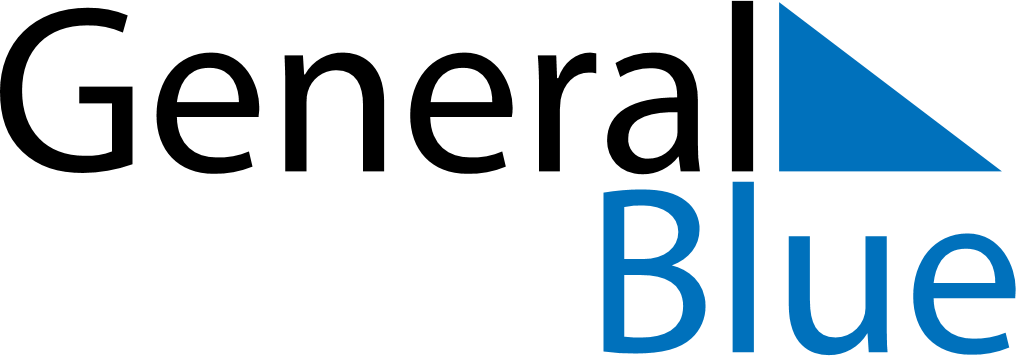 November 2024November 2024November 2024November 2024November 2024November 2024Aberdeen, Scotland, United KingdomAberdeen, Scotland, United KingdomAberdeen, Scotland, United KingdomAberdeen, Scotland, United KingdomAberdeen, Scotland, United KingdomAberdeen, Scotland, United KingdomSunday Monday Tuesday Wednesday Thursday Friday Saturday 1 2 Sunrise: 7:19 AM Sunset: 4:24 PM Daylight: 9 hours and 4 minutes. Sunrise: 7:21 AM Sunset: 4:21 PM Daylight: 9 hours and 0 minutes. 3 4 5 6 7 8 9 Sunrise: 7:24 AM Sunset: 4:19 PM Daylight: 8 hours and 55 minutes. Sunrise: 7:26 AM Sunset: 4:17 PM Daylight: 8 hours and 51 minutes. Sunrise: 7:28 AM Sunset: 4:15 PM Daylight: 8 hours and 46 minutes. Sunrise: 7:30 AM Sunset: 4:13 PM Daylight: 8 hours and 42 minutes. Sunrise: 7:33 AM Sunset: 4:11 PM Daylight: 8 hours and 38 minutes. Sunrise: 7:35 AM Sunset: 4:08 PM Daylight: 8 hours and 33 minutes. Sunrise: 7:37 AM Sunset: 4:06 PM Daylight: 8 hours and 29 minutes. 10 11 12 13 14 15 16 Sunrise: 7:39 AM Sunset: 4:04 PM Daylight: 8 hours and 25 minutes. Sunrise: 7:41 AM Sunset: 4:02 PM Daylight: 8 hours and 20 minutes. Sunrise: 7:44 AM Sunset: 4:00 PM Daylight: 8 hours and 16 minutes. Sunrise: 7:46 AM Sunset: 3:58 PM Daylight: 8 hours and 12 minutes. Sunrise: 7:48 AM Sunset: 3:57 PM Daylight: 8 hours and 8 minutes. Sunrise: 7:50 AM Sunset: 3:55 PM Daylight: 8 hours and 4 minutes. Sunrise: 7:52 AM Sunset: 3:53 PM Daylight: 8 hours and 0 minutes. 17 18 19 20 21 22 23 Sunrise: 7:54 AM Sunset: 3:51 PM Daylight: 7 hours and 56 minutes. Sunrise: 7:57 AM Sunset: 3:49 PM Daylight: 7 hours and 52 minutes. Sunrise: 7:59 AM Sunset: 3:48 PM Daylight: 7 hours and 49 minutes. Sunrise: 8:01 AM Sunset: 3:46 PM Daylight: 7 hours and 45 minutes. Sunrise: 8:03 AM Sunset: 3:45 PM Daylight: 7 hours and 41 minutes. Sunrise: 8:05 AM Sunset: 3:43 PM Daylight: 7 hours and 38 minutes. Sunrise: 8:07 AM Sunset: 3:42 PM Daylight: 7 hours and 34 minutes. 24 25 26 27 28 29 30 Sunrise: 8:09 AM Sunset: 3:40 PM Daylight: 7 hours and 31 minutes. Sunrise: 8:11 AM Sunset: 3:39 PM Daylight: 7 hours and 27 minutes. Sunrise: 8:13 AM Sunset: 3:37 PM Daylight: 7 hours and 24 minutes. Sunrise: 8:15 AM Sunset: 3:36 PM Daylight: 7 hours and 21 minutes. Sunrise: 8:17 AM Sunset: 3:35 PM Daylight: 7 hours and 18 minutes. Sunrise: 8:18 AM Sunset: 3:34 PM Daylight: 7 hours and 15 minutes. Sunrise: 8:20 AM Sunset: 3:33 PM Daylight: 7 hours and 12 minutes. 